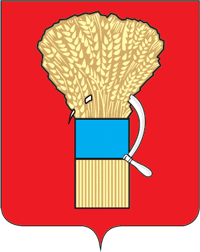 Дума Уссурийского городского округаРАСПОРЯЖЕНИЕ 01.12.2020                                                                                           №163ПО формировании аттестационной комиссии для проведения аттестации муниципальных служащих аппарата Думы Уссурийского городского округаВ соответствии с решением Думы Уссурийского городского округа от 2 сентября 2008 г. № 858 –НПА "О Положении о проведении аттестации муниципальных служащих Уссурийского городского округа"1. Для проведения 24 декабря 2020 года аттестации муниципальных служащих аппарата Думы Уссурийского городского округа сформировать аттестационную комиссию в следующем составе:- Черныш А.Н., председатель Думы Уссурийского городского округа, председатель аттестационной комиссии;- Казанцева И.В., заместитель председателя Думы Уссурийского городского округа, заместитель председателя аттестационной комиссии;- Архипенко О.А., главный специалист 1 разряда отдела организационного обеспечения аппарата Думы Уссурийского городского округа, секретарь аттестационной комиссии;- Курилко Е.Б., руководитель аппарата Думы Уссурийского городского округа, член аттестационной комиссии;- Палачев Д.С., начальник отдела правового обеспечения аппарата Думы Уссурийского городского округа, член аттестационной комиссии;- Медведев Г.Н., председатель ветеранской организации сотрудников правоохранительных органов Уссурийского городского округа, член аттестационной комиссии;	- Тюрин В.В., председатель  Совета ветеранов войны, труда и правоохранительных органов Уссурийского городского округа, член аттестационной комиссии.2. Контроль по исполнению настоящего распоряжения возложить на заместителя председателя Думы Уссурийского городского округа 
И.В. Казанцеву.Председатель ДумыУссурийского городского округа                                                А.Н. Черныш